Richtlijnen voor het maken van de opdrachten behorende bij hetverslagDuurzaam Ondernemen(technisch gedeelte)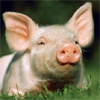 InhoudInhoudsopgaveInhoud	2Voorwoord	3Lay-out	4Werkwijze	5Beoordeling en waardering van het  verslag.	5Inleveren van het verslag.	5Herkansing	5De beoordelingscriteria om elkaar te beoordelen zijn als volgt:	6Beoordeling door de werkgroepleden.	7Duurzaam ondernemen de hoofdopdracht	8Opdrachten over de technische aspecten	90 	Inleiding - Duurzaam ondernemen	91.	Kringloop: Relatie bodem, dier en plant	102.	Voedergewassen	113.	Koopt in	124.	Locatiemogelijkheden (ontwikkelmogelijkheden)	135.	Varkensvoeding 	146.	Stalinrichting en stalklimaat	177.	De biggenopfok	188.	Management	199.	Management protocollen	2010.	Gezondheid varkenshouderij.	2111.	Vruchtbaarheid en reproductie	2212.	Fokkerij en selectie	2313.	De economie van duurzaamheid	24Afsluiting project-verslag	25VoorwoordHet verslag.De praktijkopdrachten worden in groepjes van 2 of 3 leerlingen op een praktijkbedrijf gemaakt. Het verslag is zodanig opgezet dat het een volledig beeld geeft van het bedrijf. Je kunt laten zien dat je de eerder opgedane kennis kunt toepassen in praktijksituaties.Met behulp van de richtlijnen en opdrachten in dit verslag worden alle gegevens bijeengebracht in een overzichtelijk geheel. Daarmee kun je dan conclusies trekken over het bedrijf en de bedrijfsvoering. Tevens moet je na het analyseren van het bedrijf verbeterpunten aangeven en het rendement van de verbeterpunten berekenen. Nadat dit verslag met een voldoende is beoordeeld volgt er op het bedrijf ter afsluiting een eindgesprek en ook een eindgesprek over de PvB Beheer grasland en voedergewassen beide moeten met een voldoende worden afgerond. (leerlingen hokdieren hebben geen PvB grasland en voerdergewassen maar hebben wel een eindgesprek op het bedrijf)We wensen jullie bij het maken van het verslag veel succes en vooral ook werkplezier.Team Veehouderij AOC  OostLay-outHet verslag moet bijgehouden worden in een map. Alle opdrachten dienen uitgewerkt te worden met behulp van de tekstverwerker. 2.	Zorg ervoor dat het geheel er netjes uit ziet, dus géén koffiekringen of ezelsoren etc.3.	Breng links een marge aan van 4 cm, zodat niet een gedeelte van de tekst wegvalt bij het perforeren.4.	Zorg ervoor dat de tekst zich altijd op de rechter bladzijde bevindt en eventuele foto's, labels etc. altijd op de linker bladzijde.5.	De tekst moet goed verdeeld worden over de bladzijde: dus niet proberen zoveel mogelijk tekst op één bladzijde te proppen, maar ook niet te veel tussenruimte laten tussen de onderdelen van de tekst.6.	Als een stuk tekst bestaat uit meerdere onderdelen, zorg dan voor een goede alinea-indeling, zodat goed blijkt wat bij elkaar hoort en wat niet.7.	Zorg voor een goede opmaak (vetgedrukt, cursief, onderstreept, enz.)8.	Elke bladzijde moet genummerd worden.9.	Voorkom spelfouten zoveel mogelijk, en denk aan hoofdletters, punten en komma's.Werk bij voorkeur met een tekstverwerker, werk met kleine bestanden en gebruik de spellingcontrole.10.	Zorg voor een goede zinsbouw en probeer hier ook enige variatie in aan te brengen.11.	Maak daar waar mogelijk en passend is gebruik van foto's.12.  Leg alles in de goede volgorde en geef de bladzijden een nieuwe nummering.13.	Maak een verslag  en plaats elk hoofdstuk en bijlage achter een tabblad. In de hoofdstukken verwijs je naar het tabblad van de bijbehorende bijlage. Beide moeten duidelijk herkenbaar zijn.    14.	Maak de inhoudsopgave.WerkwijzeBij de diverse opdrachten van de verschillende docenten worden inleverdata vermeld. Het is verplicht om op de inleverdatum de gevraagde uitwerkingen in te leveren. Leveren jullie de gevraagde uitwerkingen NIET in dan verspeel je de mogelijkheid tot een “proefbeoordeling”. Een gemiste proefbeoordeling weegt extra zwaar bij de definitieve beoordeling. Immers met een proefbeoordeling krijg je commentaar/reactie/opmerkingen over jullie uitwerkingen. En krijg je de kans e.e.a. aan te passen.Beoordeling en waardering van het  verslag.Het verslag wordt beoordeeld op de volgende onderdelen:volledigheiduitwerkingverzorgingtoelichting + eigen meningInleveren van het verslag.Het gehele verslag dient  uiterlijk op de dinsdag van de inleverweek, ingeleverd te zijn bij het team Veehouderij in het kantoor Veehouderij. Indien zonder geldige reden (alleen via de begeleidende docent verkrijgbaar) het verslag te laat wordt ingeleverd, betekent dat uitsluiting van deelname aan de PvB Beheer grasland en voedergewassen.Op de planning staat wanneer, welke praktijkopdrachten van de technische aspecten moeten worden ingeleverd in de loop van het jaar. Te laat ingeleverd is het cijfer 1.HerkansingAls het gehele verslag door de inhoud onvoldoende (minder dan 5,5) is, moet herkansing plaatsvinden.Deze herkansing kan uit verschillende mogelijkheden bestaan en wordt bepaald door de begeleidende docent(en).De beoordelingscriteria om elkaar te beoordelen zijn als volgt:De belangstelling voor het werk:	 Interesse, taakopvatting, bereidheid om te leren, open staan voor nieuwe zaken                    Kennis van het werk:  Inzicht in het opdoen en toepassen van vakkennis en procedure.Waardeer het inzicht van de leerling in vakkennis en procedures in relatie tot zijn positieCommentaar: 	De leerling moet weten waar het bij de projectopdrachten om gaat, waar hij/zij mee bezig is.Initiatief: 	Creativiteit en originaliteit van het werk, initiatief nemen, zelfstandig kunnen werken.Commentaar:	Voldoende is als gewoon het programma wordt gevolgd. Positief is het ondernemen van nieuwe dingen, aanvullingen, het organiseren en verdelen van de werkzaamheden.Goed opletten hoe de verdeling binnen de groep is en waarom dat zo gedaan is!Verantwoordelijkheidsgevoel:	Nakomen van afspraken, zich verantwoordelijk voelen, doorzettingsvermogen, Aanpassingsvermogen en het incasseringsvermogen.Beoordeel het verantwoordelijkheidsgevoel voor zijn/haar eigen acties en zijn/haar taken. Betrek hierbij ook zijn punctualiteit in aanwezigheid.Samenwerking:	Houding t.o.v. groepsgenoten/begeleiders en invloed op anderen.Bereidheid om voor en met anderen te werken.Inzicht m.b.t. verhoudingen tussen mensen (kunnen luisteren, tactvol zijn, geduld in overleg).Beoordeel zijn houding t.o.v. de mensen waarmee hij werkt en zijn invloed op anderen. Ook zijn bereidheid om voor en met anderen te werken.Commentaar: 	Openstelling voor andere meningen. Conflicten vermijden/oplossen.Beoordeling door de werkgroepleden.1.	De projectbegeleider waardeert het projectverslag met een cijfer, en jullie verdelen dat aantal punten onderling.  	Je inzet als lid van de projectgroep wordt ook beoordeeld door  de overige deelnemers.Er valt (bij een groep bestaande uit bijvoorbeeld 4 deelnemers) door elke deelnemer 3 x 100% te verdelen, waarbij hij/zij zichzelf niets toekent.Hij/zij mag aan een ander groepslid maximaal 130 % en moet minimaal 70 % geven.Voorbeeld: verslagcijfer 7.					leerling 1 krijgt van de groepsleden 390%	: 3 	=	130 % (max) 	cijfer 9,1		leerling 2 krijgt van de groepsleden 210%	: 3	=	70 % (min) 	cijfer 4,9 		leerling 3 krijgt van de groepsleden 280%	: 3	=	93 %  		cijfer 6,5 		leerling 4 krijgt van de groepsleden 320%	: 3	=	107 %  		cijfer 7,5  Duurzaam ondernemenDe hoofdopdracht is het vergroten van de marge tussen de opbrengsten – de kosten per groot gebrachte big met minimaal € 1,- Om deze doelstelling te bereiken gaat de leerling een praktijkbedrijf in al zijn facetten onderzoeken. Werkwijze stappenplan verslagTijdens het onderzoek werken we in 3 stappen:A	Huidige situatie beschrijven:Allereerst wordt de huidige situatie beschreven. De te beschrijven onderwerpen staan vermeld in de Praktijkopdrachten.Per praktijkopdracht actuele vergelijkingscijfers verzamelen die passen bij het bedrijf.B	AnalyserenVervolgens worden de gegevens geanalyseerd. Dus de (cijfers) huidige situatie vergelijken met de actuele vergelijkingscijfers die passen bij het bedrijf.C	Verbeterpunten indien mogelijk, onderbouwen met berekeningen.Na de analyse worden er praktijkgerichte verbeteringen aangegeven.Met berekeningen onderbouwd, die de marge per big vergroten. Aandachtspunten:Geef in het verslag per opdracht duidelijk aan waar je bent in het stappenplan (A1, A2, B3, C4 of C5).Je moet eerst van alle opdrachten de huidige situatie (=A) hebben beschreven voor je begint met stap  B.Bij elke opdracht is theoretische ondersteuning aanwezig. Bestudeer altijd eerst de theorie voordat je met het maken van de opdracht gaat beginnen.Duurzaam ondernemen0 	Inleiding - Duurzaam ondernemenStudiebedrijfopdracht Breng het bedrijf in beeld. Voeg het 1e blad van Begva toe.Maak een voorstel van een checklist voor het beoordelen van het bedrijf. Zie voorbeeld koekompas/bedrijfsprofiel)Test de checklist op je bedrijfWat zijn de resultaten voor je bedrijfVerbeter de checklist na gebruik op je bedrijfKringloop: Relatie bodem, dier en plant	Opdracht 								Breng de mineralenkringloop van je bedrijf in beeld m.b.v. de gegevens van het afgelopen boekjaar.A	Huidige situatie beschrijven:Breng de aanvoer, afvoer en verliezen van de mineralen N en P voor dit bedrijf in beeld. (voer, aanvoer gelten afvoer mest, vleesvarkens, enz.)Per praktijkopdracht actuele vergelijkingscijfers verzamelen die passen bij het bedrijf.B	AnalyserenVervolgens worden de gegevens geanalyseerd. Dus de (cijfers) huidige situatie vergelijken met de actuele vergelijkingscijfers die passen bij het bedrijf.C	Verbeterpunten indien mogelijk, onderbouwen met berekeningen.Na de analyse worden er praktijkgerichte verbeteringen aangegeven.Met berekeningen onderbouwd, die de marge per groot gebrachte big vergroten. Voedergewassen					Opdracht 								Beoordeel indien van toepassing de opbrengst en kwaliteit per ha voedergewas.De huidige situatie, In het verslag moet beschreven worden:De opbrengst droge stof  per hectare voedergewassen.De kwaliteit van de voedergewassenkuilen.Gebruik hiervoor de kuiluitslagen van b.v. EurofinsVerzamel voor deze opdracht actuele vergelijkingscijfers die passen bij het bedrijf.B	AnalyserenVervolgens worden de gegevens geanalyseerd. Dus de (cijfers) huidige situatie vergelijken met de actuele vergelijkingscijfers die passen bij het bedrijf.C	Verbeterpunten indien mogelijk, onderbouwen met berekeningen.Na de analyse worden er praktijkgerichte verbeteringen aangegeven.Met berekeningen onderbouwd, die de marge per groot gebrachte big vergroten. Koopt in							InleidingEen bedrijf koopt ieder jaar veel in. Er blijken grote verschillen te zitten in prijzen. Een verschil in voerprijs van 1 cent leidt op een melkveebedrijf van 80 koeien met 2000 kg voer per koe tot een kostenverschil (en dus een inkomensverschil) van € 1600. Op een bedrijf met 3000 vleesvarkens met 3 rondes per jaar levert dit een verschil op van meer dan € 22.000! De moeite waard om enkele telefoontjes te plegen!Alleen kijken naar de prijs is niet genoeg bij het inkopen: er moet altijd gekeken worden naar de prijs-kwaliteits-verhouding. Een mindere kwaliteit leidt al snel tot slechtere technische resultaten waardoor het prijsvoordeel verloren gaat. Het is dus noodzaak om bij het opvragen van de prijs te zorgen dat de kwaliteit gelijk is.Afgezien van de kwaliteit van het ingekochte product en de prijs spelen andere factoren vaak ook een rol bij het besluit van ondernemers om toch het product af te nemen bij een ‘vaste’ leverancier. Te denken valt aan (enkele voorbeelden):Aankoop machines bij de loonwerker: de loonwerker is buurman.De relatie met de verkoper / adviseur: veel ondernemers vinden een langdurige goede relatie van belang.Adviezen: sommige voerleveranciers geven heel veel (“gratis”) begeleiding aan veehouders maar dat zit dan verrekend in de voerprijs.Sommige veehouders vinden zich zelf niet goed in onderhandelen en hebben daar geen zin in.Onderstaande opdrachten kun je koppelen aan de volgende producten:Krachtvoer (verplicht voor zowel melkvee als varkens)Energie of waterLoonwerkpakket (bijvoorbeeld … ha inkuilen, …m3 mest injecteren, … ha maïs, etc). (verplicht voor melkvee)AntibioticaZaaizaadStrooiselKunstmest….OpdrachtenBepaal 2 producten op het praktijkbedrijf waarvoor je prijsopgaves wilt verzamelen. Voor leerlingen hokdieren is de aankoop van voer een verplicht onderdeel. Het 2e product waarvoor je een prijsopgave wilt verzamelen, kun je zelf kiezen.Leg vast wat de prijs en de bijbehorende kwaliteit van die 2 producten op het bedrijf zijn.Vraag bij beide producten een prijsopgave op bij een andere leverancier (denk aan vergelijkbare kwaliteit!).Vraag aan betreffende leveranciers wat hun sterke punten zijn naast prijs en kwaliteit.Vraag aan de veehouder welke argumenten hij belangrijk vindt voor de keuze van de leverancier.Trek conclusies voor het advies aan de ondernemer. Locatiemogelijkheden (ontwikkelmogelijkheden)Opdracht  						Beoordeel de ontwikkelingsmogelijkheden van deze locatie.Zoek op of vraag:De omvang van de huidige omgevingsvergunningHet bouwblok van de huidige locatie (voeg copie toe aan het verslag)De bestemming van de huidige locatie in het Bestemmingsplan.Beschrijf  aanvraagprocedure voor een bouwvergunningBeschrijf aanvraag procedure voor een OmgevingsvergunningMaak gebruik van de site www.ruimtelijkeplannen.nlVraag aan jullie ondernemer wat de ontwikkelingsplannen zijn voor de eerste 10 jaar.Welke procedures m.b.t de ruimtelijke ordening dan nodig zijn.Reken het ontwikkelingsplan door.Geef de conclusie (wat vinden jullie ervan).Varkensvoeding						 Inleiding:De voerwinst kan van jaar tot jaar flink schommelen. Uit de Agrovision-jaarcijfers blijkt ook dat de voerwinsten tussen varkensbedrijven elk jaar bijzonder groot zijn. Volgens DLV bedraagt de kritieke voerwinst per zeug ruim € 600 en per vleesvarken ruim € 80. Volgens de Rabobank ligt de langjarige gemiddelde voerwinst bij zeugen op ruim € 500 en die van vleesvarkens op € 75.De aankoop van voer is een bijzonder grote kostenpost voor een varkensbedrijf. Naast de prijs per kg speelt uiteraard de kwaliteit van het voer een grote rol.Voer minder bijzonder dan naam suggereert“Fabrikanten hangen de meest aansprekende namen aan het varkensvoer. De produktiewijze is in grote lijnen overal gelijk. Commercie is vermoedelijk de drijfveer. De voederindustrie lanceerde afgelopen jaren menig nieuw voeder of voederconcept. Daar zijn direct klinkende namen aan verbonden. De rij is lang. Een aantal voorbeelden zijn Premium voer, Elite voer of Air Line. De naam doet de verwachting van het product hoog oplopen. De vraag blijft echter: hoezeer is het nieuwe voer onderscheidend van dat van de concurrent en hoe vernieuwend is het ten opzichte van het bestaande voer?”Fikse korting voer mogelijkWie veel korting wil op mengvoer, bestelt veel en op tijd. De mogelijkheden om korting te krijgen zijn bijna oneindig. Voerfirma’s geven het zelf al aan. Zo blijkt elke voerfirma tal van kortingen te geven. Bulkkorting, kwantumkorting, soms ook een korting voor iets eenvoudigs als internet-bestellingen, kortingen bij bepaalde leverdagen, staffelkorting bij bestelling van meer voer. Ook een volle vrachtwagen laten komen, kan lucratief zijn. Meestal is er nog wel meer af te dingen door met voerfabrikanten om tafel te gaan zitten. Er zijn niet alleen kortingen. Er zijn ook toeslagen en boetes. Wie zeer specifiek voer wil in kleine hoeveelheden, moet er op rekenen dat hij wat duurder uit is. Dat gaat immers ten koste van de efficiëntie, volgens de mengvoerfabrikanten.Studiebedrijf opdracht 							Maak gebruik van bovenstaande informatie voor de volgende opdracht.a.	Maak een totaal overzicht van alle voeders binnen je bedrijf.b.	Bereken de benodigde hoeveelheid voer voor elk diergroep.c.	Maak vervolgens een financieel overzicht van alle gebruikte voeders voor elke 	diergroep binnen het bedrijf.d.	Onderzoek ten aanzien van de voeding de mogelijkheden voor een hogere voerwinst binnen je bedrijf.e.	Verwerk bovenstaande resultaten tot een verslag waarin jullie tevens een advies 	vermelden.Stalinrichting en stalklimaat					Studiebedrijf opdracht 						Beschrijf de huidige situatie t.a.v. stalinrichting en stalklimaat van alle afdelingen. (2013- waardig)A.	De huidige situatie, 1.	In het verslag moet komen en beschreven worden:Plattegrond van het bedrijf. Geef aan op de platte grond waar de verschillende diergroepen zich bevinden. (In de bijlage)Beschrijf de huisvesting voor de verschillende diergroepen. Denk hierbij aan stalinrichting (roosters, boxen, voersystemen, verlichting, enz.), dierwelzijn, ligcomfort, stalklimaat, looplijnen, enz.separeren, enz.2.	Verzamel voor deze opdracht actuele vergelijkingscijfers die passen bij het bedrijf en vergeet hierbij de maatlat duurzame veehouderij niet!.B	Analyseren3.	Vervolgens worden de gegevens geanalyseerd. Dus de (cijfers) huidige situatie vergelijken met de actuele vergelijkingscijfers die passen bij het bedrijf.C	Verbeterpunten indien mogelijk, onderbouwen met berekeningen.4.	Na de analyse worden er praktijkgerichte verbeteringen aangegeven.5.	met berekeningen onderbouwd, die de marge per groot gebrachte big vergroten.De biggenopfok						docent: GSNFOpdracht Beschrijf de huidige situatie t.a.v. de biggenopfok (0 tot 10 weken)De huidige situatie, In het verslag moet beschreven worden de opfok van: 0 – 10 wekenInformatie over opfokschema’s, voerschema’s, voersoorten, voersamenstellingen, enz. Entingen, ziektebestrijding.Verzamel voor deze opdracht actuele vergelijkingscijfers die passen bij het bedrijf. B	AnalyserenVervolgens worden de gegevens geanalyseerd. Dus de (cijfers) huidige situatie vergelijken met de actuele vergelijkingscijfers die passen bij het bedrijf.C	Verbeterpunten indien mogelijk, onderbouwen met berekeningen.Na de analyse worden er praktijkgerichte verbeteringen aangegeven.Onderbouw deze verbeteringen door middel van berekeningen die de marge per grootgebrachte big vergroten. Management	Studiebedrijf opdracht 						Beschrijf de huidige Managementoverzichten (bv. Agrovision)Opdracht 								Beoordeel indien van toepassing de opbrengst en kwaliteit per ha voedergewas.De huidige situatie, Verzamel de recente Agrovisioncijfers en die van het afgelopen jaar van jullie studiebedrijf.Verzamel voor deze opdracht actuele vergelijkingscijfers die passen bij het bedrijf.B	Analyseren3. Vervolgens worden de gegevens geanalyseerd. Dus de (cijfers) huidige situatie vergelijken met de actuele vergelijkingscijfers die passen bij het bedrijf.C	Verbeterpunten indien mogelijk, onderbouwen met berekeningen.Na de analyse worden er praktijkgerichte verbeteringen aangegeven.Met berekeningen onderbouwd, die de marge per groot gebrachte big vergroten. Management Protocollen					Studiebedrijf opdracht Protocollen						Ontwikkel een startprotocol die vervolgens verwijst naar andere protocollen. Maak daarna de overige protocollen.Maak een voorstel en overleg dit met de begeleidende docentLaat de BPV-opleider alle protocollen voor akkoord ondertekeningen.Gezondheid varkenshouderij.					Studiebedrijf opdracht 						Maak gebruik van het Bedrijfsgezondheidsplan en het Bedrijfsbehandelplan om de knelpunten tav de gezondheid in beeld te brengen.De huidige situatieOpdracht Management en gezondheidGa via de volgende link naar het bestand Management en gezondheid_1 en verwerk deze opdracht voor je studie-bedrijf.Verzamel voor deze opdracht actuele vergelijkingscijfers die passen bij het bedrijf.B	Analyseren3. Vervolgens worden de gegevens geanalyseerd. Dus de (cijfers) huidige situatie vergelijken met de actuele vergelijkingscijfers die passen bij het bedrijf.C	Verbeterpunten indien mogelijk, onderbouwen met berekeningen.Na de analyse worden er praktijkgerichte verbeteringen aangegeven.Met berekeningen onderbouwd, die de marge per groot gebrachte big vergroten. Vruchtbaarheid en reproductie				Opdracht 						Breng de vruchtbaarheid en reproductie in beeld.Bespreek de resultaten tijdens de bedrijfsbegeleiding met de varkenshouder.Huidige situatieBeschrijf m.b.v. de huidige Managementoverzichten (bv. Agrovision) de vruchtbaarheid en reproductieVerzamel voor deze opdracht actuele vergelijkingscijfers die passen bij het bedrijf.B	Analyseren3. Vervolgens worden de gegevens geanalyseerd. Dus de (cijfers) huidige situatie vergelijken met de actuele vergelijkingscijfers die passen bij het bedrijf.C	Verbeterpunten indien mogelijk, onderbouwen met berekeningen.Na de analyse worden er praktijkgerichte verbeteringen aangegeven.Met berekeningen onderbouwd, die de marge per groot gebrachte big vergroten. Fokkerij en selectie						Studiebedrijf opdracht 					Beschrijf de veestapel t.a.v. exterieur, fokwaarde, incl. opfokbiggen / gelten / berenWat is het fokdoel binnen dit bedrijf?Welke eisen stelt men aan de te gebruiken beren?Opdracht Aankoop of aanfokVerwerk deze opdracht voor je bedrijf (duurzaam ondernemen)Gelten hebben een belangrijk effect op het resultaat van het bedrijf. Een vervangingspercentage van gemiddeld 45% betekent dat jaarlijks bijna de helft van de zeugenstapel via gelten wordt vervangen. Het is dus zeer de moeite waard om goed naar deze groep dieren te kijken.Opdracht: Beschrijf de huidige situatie op jullie bedrijf t.a.v. vervanging(% vervanging, reden van afvoer, criteria voor vervanging …..)Welke aanpak werkt het best op jouw bedrijf? (duurzaam ondernemen)Maak een keuze uit de volgende mogelijkheden:Eigen opfokAankoop bij 25 kg lichaamsgewicht 	(= 70 dgn leeftijd)Aankoop bij 100 kg lichaamsgewicht 	(= 180 dgn leeftijd)Aankoop bij 140 kg lichaamsgewicht 	(> 240 dgn leeftijd)Aankoop als drachtige gelt		Maak een overzicht van de kosten voor de mogelijkheden 1 t/m 5.Geef een overzicht van de voor- en nadelen bij de verschillende mogelijkheden?Welke keuze is voor jullie bedrijf het meest aantrekkelijk? Leg ook uit waarom.Geef een beoordeling van tenminste 5 gelten.  Gebruik hiervoor het selectieformulier. Zie www.varkenssignalen.nl – zeugen Economie van duurzaamheidOpdracht  							Breng de duurzaamheid van het bedrijf in beeld. Neem hierbij het schema: Wat er gebeurt bij verduurzaamheid als leidraad.A.	De huidige situatie, Maak per hoofdstuk een korte samenvatting.Wat zijn de actuele vergelijkingscijfers per hoofdstuk.B.	AnalyserenMaak per hoofdstuk een kort analyseverslagC.	Verbeterpunten indien mogelijk, onderbouwen met berekeningen.Maak een korte samenvatting van de verbeterpunten per hoofdstuk.Maak per hoofdstuk indien mogelijk berekeningen die de vergroting van demarge onderbouwen.En maak een totaal overzicht van de besparingen die jullie op dit bedrijf hebben gevonden (Vergroting van de marge)Afsluiting project-verslagOpdracht  							Maak op 1 A4 een samenvatting van alle sterke punten en voor de verbetering vatbare punten en  het totale extra rendement per grootgebrachte big.Zorg dat deze samenvatting overzichtelijk en duidelijk is en presenteer dit aan de ondernemer en voeg dit toe aan het verslag.Vraag de ondernemer om een reactie over jullie bevindingen en aanbevelingen.Laat het verslag voor akkoord, voorzien van datum door de ondernemer ondertekenenOnvoldoendeVoldoendeGoedUitstekendIs ongeïnteresseerd.Stelt geen vragen. Is onverschillig.Werkt niet langer dan nodig is. Toont normale belangstelling.Stelt vragen.Wil wel eens iets uit zichzelf doen. Is geïnteresseerdIs sterk geïnteresseerdIs ook na werktijd duidelijk bezig met zijn werk. Pakt uit zich zelf aan   OnvoldoendeVoldoendeGoeduitstekendHeeft onvoldoende inzicht.Heeft weinig idee waar men het over heeft.Is voldoende op de hoogte van de meeste aspecten van zijn werkzaamheden. Is goed op de hoogte van alle aspecten van zijn werk en heeft enige kennis van daarmee in verband staand werk.Uitstekend in zijn vakkennis en is goed op de hoogte van ander werk van de instelling.OnvoldoendeVoldoendeGoeduitstekendHeeft constant hulp en begeleiding nodigHandelt doelgericht maar neemt geen initiatief.Stelt vaak verbeteringen voor of initieert zelf kleine veranderingen.Is erg creatief en origineel.OnvoldoendeVoldoendeGoedUitstekendJe kan er niet op Vertrouwen dat hij/zij het werk behoorlijk uitvoert.Je moet constant toezicht houden.Je kan er op vertrouwen dat hij/zij het goed bedoelt en zijn verplichtingen nakomt.Heeft weinig toezicht nodig en is bereid verantwoordelijkheid te dragen.Is zeer betrouwbaar en kan veel verantwoordelijkheid dragen. OnvoldoendeVoldoendeGoed  Goed  Toont tegenzin bij samenwerking.Constant moeilijkheden met anderen.Gaat bevredigend met anderen om.Komt anderen tegemoet.Functioneert goed en is hulpvaardig in Groepsprojecten.Kan goed met collega’s opschieten.Geeft waardevolle bijdragen in groepsprojecten.Is hulpvaardig en zoekt samenwerking.